ČITANJE  S  RAZUMIJEVANJEMPROČITAJ  PA  ODGOVORI. CRTEŽ  OBOJI.MOJA  MAMAMOJA  MAMA  SE  ZOVE  JASNA.ONA  JE  SLIKARICA.STALNO  IMA  KIST  U  RUCI.ČESTO  SLIKA  CVIJEĆE.NO  KAŽE  DA  SAM  JA  NJEZIN  NAJDRAŽI  I  NAJLJEPŠI  CVJETIĆ.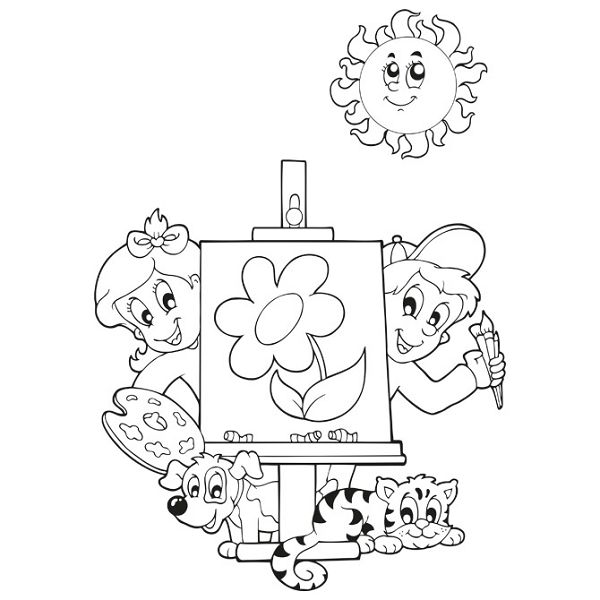 KAKO  SE  ZOVE  DJEČAKOVA  MAMA?________________________________________________________________________________________________________________ŠTO  JE  ONA  PO  ZANIMANJU?________________________________________________________________________________________________________________ŠTO  SLIKA  NAJČEŠĆE?________________________________________________________________________________________________________________KOJI  CVIJET  JOJ  JE  NAJDRAŽI?________________________________________________________________________________________________________________A  SAD  ODGOVORI NA  OVA  PITANJA?KAKO  SE  ZOVE  TVOJA  MAMA?________________________________________________________________________________________________________________ŠTO  ONA  RADI?________________________________________________________________________________________________________________IMA  LI  MAMA  ZA  TEBE  KAKAV  POSEBAN  NAZIV?________________________________________________________________________________________________________________